KHYBER PAKHTUNKHWA PUBLIC SERVICE COMMISSION                                                                                        (EXAMINATION WING)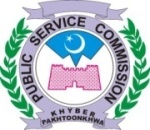 The Khyber Pakhtunkhwa Public Service Commission has proposed the following schedule of Ability tests for recruitment against various posts in different departments of Khyber Pakhtunkhwa as per program given below:-Important Instructions:-The above schedule is subject to availability of Examination halls.Details of Examination Centers and Roll Numbers will be uploaded shortly on official website i-e www.kppsc.gov.pk. If any candidate does not get intimation through website , SMS or E-Mail regarding his / her test, he / she may confirm his / her status from the office before exam on Telephone Number 091-9212976 / 091-9214131 -9212897- 9213750- 9213563 (Ext: No 105, 113) or visit to office on any working day.The candidates must bring Call Letter and Original Computerized National Identity Card. Otherwise they will not be allowed to enter the examination hall.Bringing of Mobile phone and other electronic gadgets are strictly prohibited in the Examination Hall.All the Candidates are directed to confirm the Roll numbers and location of halls one day before the date of Exam to avoid any inconvenienceWAQAR YOUSAF						CONTROLLER EXAMINAITON											     (CONDUCT)Copy to:-CONTROLLER EXAMINAITON											(CONDUCT)SYLLABUSTENTATIVE 2ndSCHEDULE OF 2023ABILITY TEST FOR VARIOUS POSTSSYLLABUSTENTATIVE 2ndSCHEDULE OF 2023ABILITY TEST FOR VARIOUS POSTSSYLLABUSTENTATIVE 2ndSCHEDULE OF 2023ABILITY TEST FOR VARIOUS POSTSSYLLABUSTENTATIVE 2ndSCHEDULE OF 2023ABILITY TEST FOR VARIOUS POSTSSYLLABUSTENTATIVE 2ndSCHEDULE OF 2023ABILITY TEST FOR VARIOUS POSTSSYLLABUSTENTATIVE 2ndSCHEDULE OF 2023ABILITY TEST FOR VARIOUS POSTSS.NONAME OF POST WITH DEPARTMENTNO OF POSTSQUALIFICATIONSYLLABUSTENTATIVE / PROPOSED DATE OF TEST1.AUDIOLOGIST (BPS-17) IN SAIDU TEACHING HOSPITAL SWAT.ADVT NO 10/2021Sr  No,1601M.Sc in Physics (Second Class) from a recognized University.45 MCQs Based on  Advertised Qualification.07-03-2023TuesdayMorning10: 00 AM to 11:00 AM2.INSTRUCTOR FORESTRY (BPS-17) IN I&HRD&M (FORESTRY, ENVIRONMENT & WILDLIFE DEPARTMENT).ADVT NO 05/2022Sr  No,0902At least Second Class Master’s Degree in Forestry from Pakistan Forest Institute.45 MCQs Based on Advertised Qualification.07-03-2023TuesdayEvening 03:00 PM to 04:00 PM2.JUNIOR INSTRUCTOR FORESTRY (BPS-16) INI&HRD&M (FORESTRY, ENVIRONMENT & WILDLIFE DEPARTMENT).ADVT NO 05/2022Sr  No,1302At least Second Class Bachelor Degree in Forestry from Pakistan Forest Institute.45 MCQs Based on Advertised Qualification.07-03-2023TuesdayEvening 03:00 PM to 04:00 PM2.SUB DIVISIONAL FOREST OFFICERS (BPS-17) IN FORESTRY, ENVIRONMENT & WILDLIFE DEPARTMENTADVT NO 04/2022Sr  No,0623Second Class M.Sc/BS (4-years) Degree in Forestry from a recognized University/Institute45 MCQs Based on Advertised Qualification.07-03-2023TuesdayEvening 03:00 PM to 04:00 PM2.FOREST RANGER (BPS-16) IN FORESTRY, ENVIRONMENT & WILDLIFE DEPARTMENTADVT NO 04/2022Sr  No,1201Male having BSc/ BS (4-years) Degree in Forestry from a recognized University/Institute45 MCQs Based on Advertised Qualification.07-03-2023TuesdayEvening 03:00 PM to 04:00 PM3.DATA ANALYST (BPS-17) IN HEALTH DEPARTMENT.ADVT NO 09/2021Sr  No,3701At least Second Division Master’s Degree in Social Sciences from a recognized University with sound knowledge of Statistical Package for the Social Sciences (SPSS), Epi Info etc.45 MCQs Based on  General English , General Knowledge, and SPSS.08-03-2023WednesdayMorning10: 00 AM to 11:00 AM4.RESEARCH OFFICER/ FARM MANAGER (BPS-17) IN AGRICULTURE LIVESTOCK, FISHERIES & COOPERATIVE DEPARTMENT.ADVT NO 10/2021Sr  No,0114At least Second Class Degree in Doctor of Veterinary Medicine or equivalent qualification in Veterinary Sciences from recognized University having valid Registration with Pakistan Veterinary Medical Council.45 MCQs Based on  Advertised Qualification08-03-2023WednesdayEvening 03:00 PM to 04:00 PM5.HOMEOPATHIC DOCTOR (BPS-16) IN HEALTH DEPARTMENTAdvt No. 03/2021Sr No. 1604:(a) Matric (b) DHMS Diploma in Homoeo Medical System) from National Council for Homoeopathy Government of Pakistan; (c) Registered Homoeopath with National Council for Homoeopathy, Government of Pakistan; and (d) Three years practical experience recognized by the National Council for Homoeopathy Government of Pakistan.45 MCQs Based on Advertised Qualification.09-03-2023ThursdayMorning10: 00 AM to 11:00 AM6.PAROLE/ PROBATION OFFICER (BPS-16) IN DIRECTORATE OF RECLAMATION & PROBATION (HOME & TRIBAL AFFAIRS DEPARTMENT) KHYBER PAKHTUNKHWA.Advt No. 09/2021Sr No. 4906Second Class Master’s Degree in Social Work/ Sociology or its equivalent qualification from a recognized University.45 MCQs Based on General English , General Knowledge,Sociology and Social Work09-03-2023ThursdayEvening 03:00 PM to 04:00 PM6.PAROLE/ PROBATION OFFICER (BPS-16) IN DIRECTORATE OF RECLAMATION & PROBATION (HOME & TRIBAL AFFAIRS DEPARTMENT) KHYBER PAKHTUNKHWA.Advt No. 02/2022Sr No. 1103Second Class Master’s Degree in Social Work/ Sociology or its equivalent qualification from a recognized University.45 MCQs Based on General English , General Knowledge,Sociology and Social Work09-03-2023ThursdayEvening 03:00 PM to 04:00 PM7.ASSISTANT DIRECTOR TIBB (BPS-17) IN HEALTH DEPARTMENT.Advt No. 03/2021Sr No. 1701(a) Preferably Graduation. (b) BEMS (FazilTibbWaJarrahat). (c) Registered Hakeem (Tabeeb) with National Council for Tibb, Government of Pakistan; and (d) Five years practical experience in the field of Hikmat recognized by the National Council for Tibb Govt. of Pakistan.45 MCQs Based on Advertised Qualification.10-03-2023FridayMorning10: 00 AM to 11:00 AM8.INSPECTOR OF BOILER (BPS-17) IN DIRECTORATE OF INDUSTRIES, COMMERCE AND TECHNICAL EDUCATION DEPARTMENT KHYBER PAKHTUNKHWA.Advt No. 09/2021Sr No. 5001At least 2nd Division B.Sc Mechanical Engineering or B.Tech (Hons) Mechanical Engineering from a recognized University.45 MCQs Based on General Knowledge, General English and Mechanical Englineering.13-03-2023MondayMorning10: 00 AM to 11:00 AM9.DEPUTY DEMOGRAPHER (BPS-17) IN POPULATIN WELFARE DEPARTMENT.Advt No. 09/2021Sr No. 5504:(a) At least Second Class Master’s Degree ORBS Degree four (04) years or its equivalent qualification in the subject of Economics, Statistics, Demography, Population Studies, or Sociology from a recognized University.45 MCQs Based on General English and General Knowledge13-03-2023MondayEvening 03:00 PM to 04:00 PM10.CLINICAL PSYCHOLOGIST (BPS-17) IN SAIDU COLLEGE OF DENTISTRY, SAIDU SHARIF SWAT.Advt No. 03/2021Sr No. 2801(a) Master’s Degree in Clinical Psychology (2nd Division) from a recognized University; OR(b) Master’s Degree in Psychology (2nd Division) with Clinical Psychology as one of the papers.Note: Preference will be given to the candidates having qualification at (a) above.45 MCQs Based on Advertised Qualification.14-03-2023TuesdayMorning10: 00 AM to 11:00 AM10.CLINICAL PSYCHOLOGIST (BPS-17) IN SAIDU TEACHING HOSPITAL SWAT.Advt No. 10/2021Sr No. 1701(a) Master’s Degree in Clinical Psychology (2nd Division) from a recognized University; OR(b) Master’s Degree in Psychology (2nd Division) with Clinical Psychology as one of the papers.Note: Preference will be given to the candidates having qualification at (a) above.45 MCQs Based on Advertised Qualification.14-03-2023TuesdayMorning10: 00 AM to 11:00 AM11.WEB ADMINISTRATOR (BPS-17) IN POPULATION WELFARE DEPARTMENT.Advt No. 09/2021Sr No. 5701At least Second Class Master’s Degree in Computer Science or four years Bachelor’s Degree in Information Technology or Computer Science or equivalent qualification from a recognized University.45 MCQs Based on Advertised Qualification.14-03-2023TuesdayEvening 03:00 PM to 04:00 PM11.COMPUTER PROGRAMMER (BPS-17) IN SPORTS, CULTURE, TOURISM, ARCHAEOLOGY, MUSEUMS & YOUTH AFFAIRS DEPARTMENT.Advt No. 04/2022Sr No. 6701At least Second Class Master’s Degree or its equivalent qualification in Computer Science from a recognized University.45 MCQs Based on Advertised Qualification.14-03-2023TuesdayEvening 03:00 PM to 04:00 PMPS to Honorable Chairman KP PSC.The PS to Director Examinations KP PSCThe Deputy Director-IT.The Controller Exam (Conduct) KP PSC.The Controller Exam (Secrecy) KP PSC.The Assistant Director IT (Web) KP PSC.								        (CONDUCT)The Registrar Examination KPPSCSuperintendent Exam Secrecy KP PSC.The Store Keeper KP PSCThe Office file.